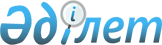 2013 жылғы 1 қаңтардан бастап Зейнетақы төлеу жөніндегі мемлекеттік орталықтан төленетін зейнетақы төлемдерінің мөлшерін арттыру туралыҚазақстан Республикасы Үкіметінің 2012 жылғы 25 желтоқсандағы № 1676 Қаулысы

      «Қазақстан Республикасында зейнетақымен қамсыздандыру туралы» 1997 жылғы 20 маусымдағы Қазақстан Республикасының Заңына сәйкес Қазақстан Республикасының Үкіметі ҚАУЛЫ ЕТЕДІ:



      1. 2013 жылғы 1 қаңтардан бастап Зейнетақы төлеу жөніндегі мемлекеттік орталықтан төленетін зейнетақы төлемдерін 2013 жылдың 1 қаңтарына дейін тағайындалған зейнетақы төлемдерінің барлық алушыларына, оның ішінде еңбек сіңірген жылдары үшін зейнетақы төлемдерін алушы әскери қызметшілерге, арнаулы және құқық қорғау органдарының арнаулы атақтар, сыныптық шендер берілген қызметкерлеріне, сондай-ақ арнаулы атақтар, сыныптық шендер алу және нысанды киім киіп жүру құқықтары 2012 жылғы 1 қаңтардан бастап жойылған адамдарға алатын зейнетақы төлемдерінің мөлшерінен тоғыз пайызға арттыру жүргізілсін.



      2. Осы қаулы 2013 жылғы 1 қаңтардан бастап қолданысқа енгізіледі және ресми жариялануға тиіс.      Қазақстан Республикасының

      Премьер-Министрі                           С. Ахметов
					© 2012. Қазақстан Республикасы Әділет министрлігінің «Қазақстан Республикасының Заңнама және құқықтық ақпарат институты» ШЖҚ РМК
				